The 2022 W.S. Porter PrizeRecognizing three finely crafted short story collections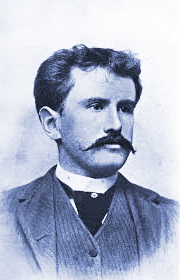 Work submitted by:Address:Telephone number:Email Address:Title of submitted work:I certify that I am:A U.S. citizen, a legal resident of the U.S., or have Deferred Action for Childhood Arrival (DACA) status, Temporary Protected Status (TPS), or Legal Permanent Status (LPS).I am at least 18 years of age.While individual stories in this submitted manuscript may have been published previously in magazines, journals, anthologies, chapbooks, or self-published books, but these stories are submitted as part of an original manuscript that has not been previously published together.This submission is not a collaborative manuscript.Signature:Please include a check or money order for $25.00 with your submission. Contestants may submit more than one manuscript, but a separate entry fee and entry form must accompany each manuscript. Keep a copy of your manuscript, as manuscripts will not be returned. We advise that you send your manuscript by first class or priority mail. Please check for the results on our website; notification of results will not be sent via mail.Send manuscripts, postmarked between September 1, 2022 – December 1, 2022, to:Regal House PublishingATTN: W.S. Porter Prize806 Oberlin Rd, #12094Raleigh, NC 27605